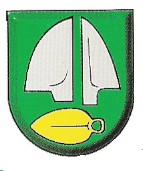 Z Á P I S N I C A zo zasadnutia Obecného zastupiteľstvaV SILADICIACHDŇA: 30.06.2020 Prítomní: podľa prezenčnej listiny ( príloha č. 1)Poslanci: Ing. Zuzana Nosková , Ing. Janka Antalová, Jozef Trnovec, Mgr. Andrej Lackovič, Daniel Rau, Ing. Michal MesárošOspravedlnený poslanec: Vladimír HábelĎalší prítomní: Edurad Šťastný ( obyvateľ – prezenčná listina )Overovatelia zápisnice: Ing. Janka Antalová, Jozef TrnovecRokovanie viedol: starosta obce Róbert RepkaProgram: súčasťou zápisnice ( Pozvánka, príloha č. 2)Zapisovateľka: Zuzana Jurišová1.BOD: Otvorenie zasadnutia	Starosta obce otvoril zasadnutie OZ. Privítal prítomných v sále Kultúrneho domu v Siladiciach pri dodržaní všetkých nariadení v súvislosti s vydanými Rozhodnutiami ÚVZ SR  proti šíreniu COVID 19 a prešiel k ďalšiemu bodu uvedenom na pozvánke.2 . BOD: Určenie zapisovateľa a overovateľov zápisniceZa overovateľov zápisnice starosta obce určil poslancov: Ing. Janku Antalovú a Jozefa Trnovca. Za zapisovateľku bola určená p. Zuzana Jurišová.3. BOD: Schválenie programu zasadnutiaStarosta obce dal hlasovať za schválenie programu zasadnutia, tak ako bol uvedený v Pozvánke. Program:Otvorenie zasadnutia Určenie zapisovateľa a overovateľov zápisnice Schválenie programu rokovaniaPlnenie uznesení z predchádzajúceho zasadnutia OZMajetkovoprávne záležitosti- výpožičkaStanovisko HKO k Záverečnému účtu obce Siladice za rok 2019Záverečný účet obce Siladice za rok 2019Prevod vlastníctva pozemku obce Siladice v katastrálnom území SiladicePrevod vlastníctva pozemku obce Siladice v katastrálnom území SiladicePlán kontrolnej činnosti na II. polrok 2020 Prevod finančných prostriedkov z rezervného fonduDošlá pošta, pripomienky, návrhy ZáverHlasovanie č. 1Za:  6  Proti: 0   Zdržal sa: 0 UZNESENIE č. 8/2020Obecné zastupiteľstvo v Siladiciach schvaľuje program OZ v Siladiciach dňa 30.06.2020 tak ako je uvedené v Pozvánke.OZ schválilo Program v zmysle ustanovenia § 11 ods. 4. Zákona č. 369/1990 Z.z. o obecnom zriadení, v znení neskorších predpisov.4. BOD: Plnenie uznesení z predchádazjúceho zasadnutia OZStarosta obce konštatoval, že všetky uznesenia z predchádzajúceho zasadnutia OZ, ktoré sa konalo dňa 12.05.2020 boli splnené. 5. BOD: Majetkovoprávne záležitosti + výpožička Na základe Návrhu z predchádzajúceho zasadnutia OZ zo dňa 12.05.2020 U č. 5/2020 a splnení podmienok k pripomienkovaniu Zmluvy o nájme starosta obce dal hlasovať za výpožičku konzol.Hlasovanie č. 2Za:  6 Proti: 0   Zdržal sa: 0UZNESENIE č. 9/2020Obecné zastupiteľstvo v Siladiciach schvaľuje   výpožičku majetku vo vlastníctve obce Siladice,  126 ks konzol, na ktorých je umiestnený obecný rozhlas, ako výpožičku majetku obce, a to analogicky v zmysle § 9a ods. 9 písm. c) zákona  SNR č. 138/1991 Zb. o majetku obcí v znení neskorších predpisov, spoločnosti  AIRNET s.r.o., IČO:  44 996 420, so sídlom Siladice 240, 920 52 Siladice, na  obdobie 20 rokov	Odôvodnenie: Spoločnosť AIRNET  s.r.o. vybuduje na  vlastné náklady komunikačné vedenie ako verejnú elektronickú komunikačnú sieť. Optickú časť bude využívať spoločnosť na prevádzkovanie verejnej siete a služieb v oblasti elektronických komunikácií, metalickú časť bude využívať obec na prevádzkovanie obecného rozhlasu. Metalická časť bude vybudovaná do 12 mesiacov odo dňa účinnosti „Dohody o vysporiadaní vzájomných vzťahov“ a odovzdaná do vlastníctva obce za cenu 1.20 € (cena vrátane DPH) po skončení výpožičky. Dohoda o vysporiadaní vzájomných vzťahov tvorí prílohu č.1 tohto uznesenia.(Dohoda- Príloha č. 3)6.BOD:  Stanovisko HKO k Záverečnému účtu obce Siladice za rok 2019Hlavná kontrolorka obce predložila poslancom OZ Stanovisko k Záverečnému účtu za rok 2019. V stanovisku Odporučila: Dodržiavať zákon č. 583/2004 Z.z. o rozpočtových pravidlách územnej samosprávy.Dodržiavať metodické usmernenie MF/010175/2004-42 v znp.Dodržiavať vyhl. Č. 195/2003 Z.z. Štatistického úradu Slovenskej republiky, ktorou sa vydáva štatistická klasifikácia výdavkov verejnej správy.Vykonať revíziu bankového účtu a všetkých analytických účtov a v nadväznosti na to upraviť počiatočné stavy na týchto účtoch.Sledovať vývoj príjmov a výdavkov v priebehu roka 2020 a následne vykonávať rozpočtové opatrenia.  (Stanovisko HKO – Príloha č. 4)Hlasovanie č. 3Za:  6 Proti: 0   Zdržal sa: 0UZNESENIE č. 10/2020Obecné zastupiteľstvo v Siladiciach  berie na vedomie stanovisko hlavnej kontrolórky k Záverečnému účtu za rok 20197.BOD:  Záverečný účet obce Siladice za rok 2019Poslanci OZ diskutovali o návrhu Opatrení v súvislosti s Výhradami k ZU za rok 2019. Uvedené opatrenia HKO budú uvedené v Opatreniach v uznesení v súčinnosti s Obecným úradom,  vypracovanie písomného výstupu a k nahliadnutiu faktúry na Obecnom úrade v Siladiciach uvedených v Internom dokumente OCÚ. (ZU 2019 – Príloha č. 5)Hlasovanie č.4Za:  6 Proti: 0   Zdržal sa: 0UZNESENIE č. 11/2020Obecné zastupiteľstvo v Siladiciach A/ schvaľuje Záverečný účet obce a celoročné hospodárenie za rok 2019s výhradami : Dodržiavať zákon č. 583/2004 Z.z. o rozpočtových pravidlách územnej samosprávy.Dodržiavať metodické usmernenie MF/010175/2004-42 v znp.Dodržiavať vyhl. Č. 195/2003 Z.z. Štatistického úradu Slovenskej republiky, ktorou sa vydáva štatistická klasifikácia výdavkov verejnej správy.Účtovanie príjmových finančných operácií a výdavkov bez rozpočtovej skladby vo výške 46 528,14 EUR, čo má za následok nesprávny výkaz FIN 1-12.Opatrenia: Vykonať revíziu bankového účtu a všetkých analytických účtov a v nadväznosti na to upraviť počiatočné stavy na týchto účtoch.Sledovať vývoj príjmov a výdavkov v priebehu roka 2020 a následne vykonávať rozpočtové opatrenia.  Termín: pracovná porada poslancov pred nasledujúcim zasadnutím OZ.B/ berie na vedomie správu nezávislého auditora: Správu z auditu účtovnej závierky za rok 2019 8. BOD: Prevod vlastníctva pozemku obce Siladice v katastrálnom území Hlasovanie č.5Za:  6 Proti: 0   Zdržal sa: 0UZNESENIE č. 12/2020Obecné zastupiteľstvo v Siladiciach podľa § 9a  ods. 8 písm. e/ zák. č. 138/1991Zb. o majetku obcí v znení neskorších predpisov –Schvaľuje predaj- prevod vlastníctva nehnuteľnosti:v katastrálnom území Siladice, vedený na LV č. 500, parcela registra „E“- KNč. 204/1, druh pozemku: zastavané plochy a nádvoria.Predmet prevodu:  novovzniknuté oddelené parcely na základe Geometrického plánu č. 1/2020Parcela registra „C“ KN č. 204/26 zastavané plochy a nádvoria o výmere 8 m2Parcela registra „C“ KN č. 204/27 zastavané plochy a nádvoria o výmere 106 m2 Na nadobúdateľa:Andrea Kolenová, Botanická 5812/2, Trnava, 917 01   za cenu  2.850,00EUR( slovom dvetisícosemstopäťdesiať EUR)z dôvodu hodného osobitného zreteľa.Vypracovaný Geometrický plán č.1/2020. Vyhotoviteľ Eduard Bednárik – GEODET, Sládkovičova 26, 920 41  Leopoldov, IČO: 44392346Zdôvodnenie: Pozemok je v dlhodobom užívaní a tvorí jeden celok s pozemkom nadobúdateľa v katastrálnom území obce Siladice.Na základe uvedeného Obec Siladice považuje za správne postupovať pri predaji spôsobom prevodu z dôvodu hodného osobitného zreteľa.9. BOD: Prevod vlastníctva pozemku obce Siladice v katastrálnom území Hlasovanie č.6Za:  6 Proti: 0   Zdržal sa: 0UZNESENIE č. 13/2020Obecné zastupiteľstvo v Siladiciach podľa § 9a  ods. 8 písm. e/ zák. č. 138/1991Zb. o majetku obcí v znení neskorších predpisov –Schvaľuje predaj- prevod vlastníctva nehnuteľnosti:v katastrálnom území Siladice, vedený na LV č. 500, parcela registra „E“ - KNč. 204/1, druh pozemku: zastavané plochy a nádvoriaPredmet prevodu:  novovzniknuté oddelené parcely na základe Geometrického plánu č. 48035637-027-20Parcela registra „C“ KN č. 204/28 zastavané plochy a nádvoria o výmere 80 m2Parcela registra „C“ KN č. 204/29 zastavané plochy a nádvoria o výmere 28 m2                                                        Na nadobúdateľa:Peter Kupec a Zuzana Kupcová, Siladice č. 39, 920 52  Siladice  za cenu 2.700,00EUR ( slovom dvetisícsedemsto EUR)z dôvodu hodného osobitného zreteľa.Vypracovaný Geometrický plán č. 48035637-027-20. Vyhotoviteľ Ivan Opatovský GEODET, Soblahov 282, 913 38, IČO: 48035637Zdôvodnenie: Pozemok je v dlhodobom užívaní nadobúdateľov, je riadne oplotený a tvorí jeden celok s pozemkom nadobúdateľa v katastrálnom území obce Siladice.Nadobúdatelia v žiadosti uviedli, že danú časť obecnej parcely dlhodobo užívajú v domnení, že je súčasťou ich parcely, nakoľko už pri kúpe domu bolo postavené oplotenie. Na základe uvedeného Obec Siladice považuje za správne postupovať pri predaji spôsobom prevodu z dôvodu hodného osobitného zreteľa.10. BOD: Plán kontrolnej činnosti na II. polrok 2020 (PKČ II. polrok 2020 – Príloha č. 6)Hlasovanie č.7Za:  6 Proti: 0   Zdržal sa: 0UZNESENIE č. 14/2020Obecné zastupiteľstvo v Siladiciach schvaľuje Plán kontrolnej činnosti na II. polrok 202011. BOD: Prevod finančných prostriedkov z rezervného fonduHlasovanie č.8Za:  6 Proti: 0   Zdržal sa: 0UZNESENIE č. 15/2020Obecné zastupiteľstvo v Siladiciach  schvaľuje Prevod finančných prostriedkov z Rezervného fondu obce na bežný účet obce SK26 0200 0000 0000 0692 4212, SWIFT: SUBASKBX na úhradu faktúr : č. FA 20073 Materiál a montáž hydrantu v areáli MŠ, oprava oproti domu č. 292 Suma: 2.204,56 EUR, č. FA 20072 Oprava obecného vodovodu, výmena hydrantu Suma: 1.894,30 EUR, č. FA 20074 Oprava obecného vodovodu oproti KD  Suma: 3.405,11 EUR 12. Došlá pošta,pripomienky, návrhyStarosta obce oboznámil poslancov OZ s termínom nasledujúceho zasadnutia OZ a určil dátum: 23.09.2020 9. BOD: ZáverVzhľadom k tomu, že neboli žiadne ďalšie dotazy starosta obce poďakoval prítomným za účasť a ukončil zasadnutie OZ.Zapísala: Zuzana Jurišová dňa:   07.07.2020                              ...............................Overovatelia zápisnice:Ing. Janka Antalová, poslankyňa OZ                                            .................................Jozef Trnovec, poslanec OZ                                                            ..................................  Starosta obce súhlasí s Uzneseniami  v zápisnici č.  03/2020                                                                                        ...............................                                                          Róbert Repka, starosta obce dňa: 19.05.2020Všetky prílohy k Zápisnici č. 03/2020 sú k nahliadnutiu k dispozícii na Obecnom úrade v Siladiciach.     